Publicado en España el 29/09/2010 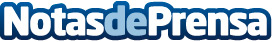 ElMenut.com sigue ampliando su catàlogo de dormitorios juvenil y habitaciones infantiles para jóvenes, bebés y niños.La tienda online de dormitorios juveniles y habitaciones infantiles ElMenut.com ha vuelto a ampliar su catàlogo con una nueva sección de dormitorios abatibles.
Datos de contacto:Ferràn MartíEspecialistas en muebles de dormitorios juveniles y habitaciones963563900Nota de prensa publicada en: https://www.notasdeprensa.es/elmenut-com-sigue-ampliando-su-catalogo-de-dormitorios-juvenil-y-habitaciones-infantiles-para-jovenes-bebes-y-ninos Categorias: Interiorismo Infantil http://www.notasdeprensa.es